	CIRCULAR EXTERNA 06 de junio de 2019Dirigida a: Bancos Comerciales del EstadoBancos Creados por Leyes EspecialesBancos Privados Organizaciones Cooperativas de Ahorro y CréditoEmpresas Financieras no BancariasEntidades Autorizadas del Sistema Financiera Nacional para la ViviendaOtras Entidades FinancierasAsunto: Cambios en la documentación “Manual de Clases de Datos” del Sistema para la Captura, Verificación y Carga de Datos (SICVECA) del año 2020. El Despacho del Superintendente de la Superintendencia General de Entidades Financieras (SUGEF), Considerando que:el artículo 119 “Supervisión y fiscalización de la Superintendencia” de la Ley N° 7558 “Ley Orgánica del Banco Central de Costa Rica” dispone que con el propósito de velar por la estabilidad, la solidez y el eficiente funcionamiento del sistema financiero nacional, la Superintendencia General de Entidades Financieras (Superintendencia) ejercerá sus actividades de supervisión y fiscalización sobre todas las entidades que lleven a cabo intermediación financiera, con estricto apego a las disposiciones legales y reglamentarias, velando porque se cumplan los preceptos que les sean aplicables; de conformidad con el Artículo 131, inciso b) de la Ley N°7558, corresponde al Superintendente tomar las medidas necesarias para ejecutar los acuerdos del Consejo Nacional de Supervisión del Sistema Financiero (CONASSIF);el CONASSIF, mediante artículos 6 y 5, de las actas de las sesiones 1442-2018 y 1443-2018, ambas celebradas el 11 de setiembre de 2018 aprobó el Reglamento de Información Financiera (RIF), publicado en el diario oficial La Gaceta N° 196, del 24 de octubre de 2018;Sistema de Captura Verificación y Carga (SICVECA), es el sistema por medio del cual las entidades envían la información que requiere la superintendencia para efectos de supervisión;el RIF incluye anexos relacionados con el Plan de Cuentas y el Catálogo de Cuentas, sobre los cuales se sustenta la mayor parte de las validaciones contables y otras validaciones operativas del “Manual de Clases de Datos” de SICVECA; y que los cambios impresos en el Plan de Cuentas y el Catálogo de Cuentas  motivan ajustes a esas validaciones, por lo que es necesario ajustar el Manual de cada una de las Clases de Datos; esta Superintendencia considera necesario divulgar las modificaciones al “Manual de Clases de Datos”,Dispone:Remitir a las entidades la propuesta de “Manual de Clases de Datos” de Sistema para la Captura, Verificación y Carga de Datos SICVECA, para que a más tardar el 20 de junio del 2019 las entidades presenten sus observaciones y comentarios.  Dichos archivos igualmente, estarán en el sitio Web oficial de la SUGEF: https://www.sugef.fi.cr/manuales/manual_de_informacion_sicveca/,  específicamente en el apartado “Instaladores, guías y archivos comunes”.las entidades financieras deben tomar las acciones para la implementación de estos cambios en sus sistemas de información a partir de la vigencia del nuevo Reglamento de Información Financiera (RIF), aplicable para la información que se remita del mes de enero 2020 en adelante, por lo que se insta a las entidades a realizar los  esfuerzos en la gestión e implementación de los cambios indicados.Las consultas relacionadas con la documentación adjunta deben realizarse a los usuarios responsables de cada clase de datos. Las observaciones y comentarios que presenten las entidades deben remitirlas mediante el Sistema de Notificaciones y además, en formato Word, a la cuenta del correo electrónico normativaenconsulta@sugef.fi.crAtentamente,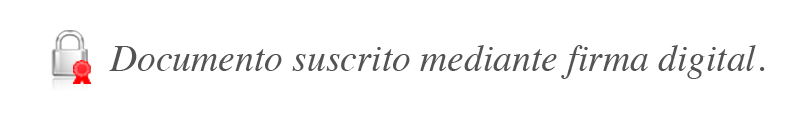 Bernardo Alfaro A.
SuperintendenteGSC/CRC-MACH/gvl*DOCUMENTOS – PROPUESTA – CLASES DE DATOSDOCUMENTOS – PROPUESTA – CLASES DE DATOSContableCrediticioDerivadosEncaje legalFinancieroFlujos ProyectadosGrupo Financiero ComplementarioGrupo Financiero ContableInversiones y DepósitosPasivosICLIndicadores